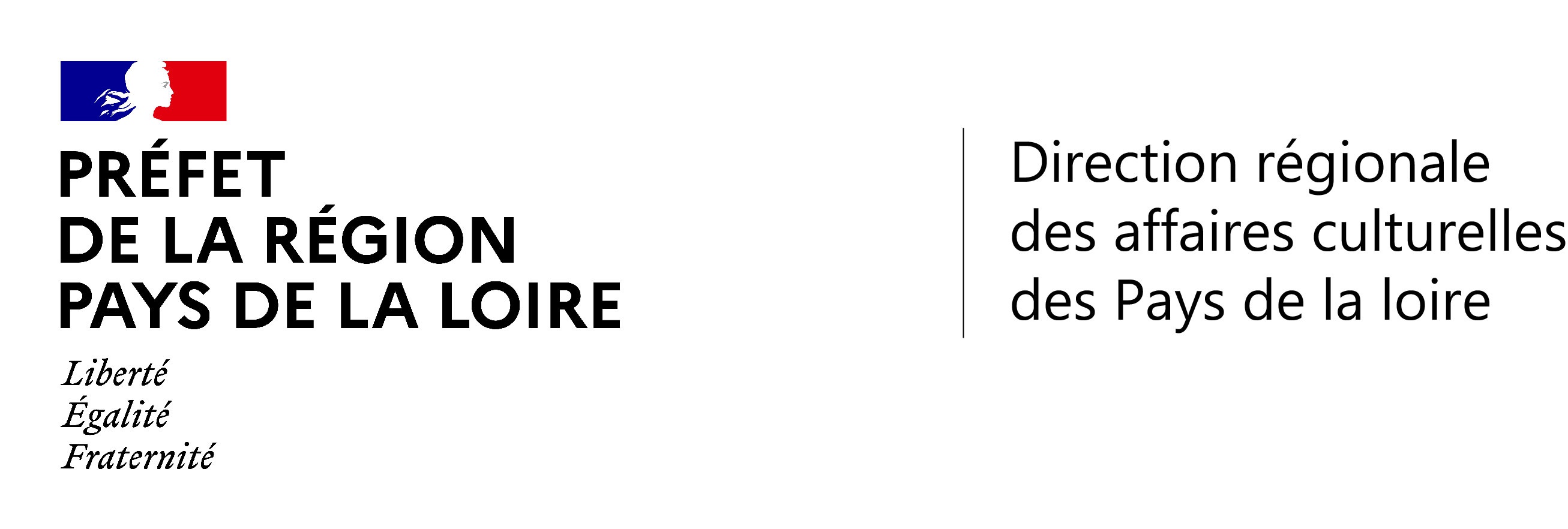 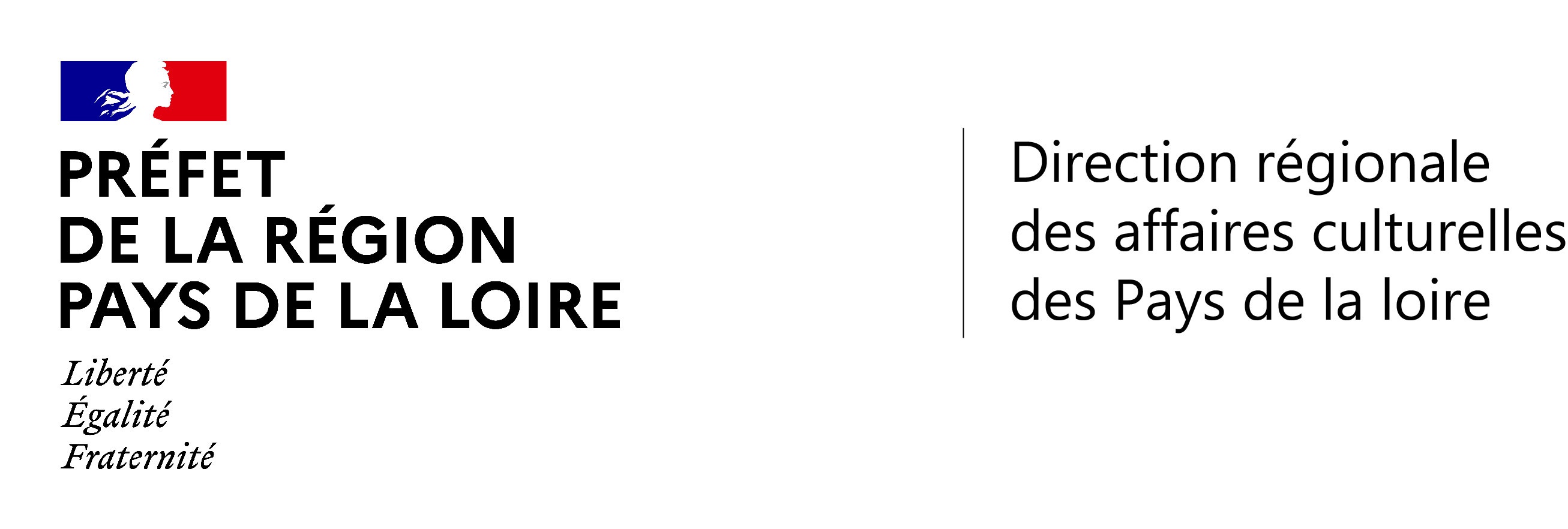 Dossier subvention pour les collectivitésAnnexes muséesAnnexe 1 : Fiche d'identité du musée :- Nom du musée :- Propriétaire des collections : - Nom du ou de la responsable du musée : -Tél :- Mél :  - Nom du ou de la responsable du service des publics : -Tél :- Mél :   Projet scientifique et culturel du musée :	non    	en cours     	validé              date : …………:- Le cas échéant, nom de la conservation départementale avec laquelle le musée travaille : -Nom de la personne référente au sein de la conservation départementale :Annexes 2 et 3- Catégories de demande(s) de subventionAnnexes n° 2 : Projets d’exposition, actions de valorisation, actions d’informatisation et de gestion matérielle des collections, soutien à la création d’un poste de responsable scientifique qualifié(e)Annexes n° 3 : Actions de développement des publics et diffusion culturelle 	 (hors exposition)Annexe n° 2-1 Projet d’exposition ou action de valorisation :  Préciser la place du projet dans le projet scientifique et culturel du musée dans le dossier principal.Prix d’entrée de l’exposition ou action-      plein tarif :                   - tarif réduit :	        - gratuité :du musée -                                                        plein tarif :                   - tarif réduit :             - gratuité :Bénéficiaires des réductions: Bénéficiaires de la gratuité :Prix des visites guidées, conférences, animations : Billet groupé avec un autre lieu ou manifestation : Organisation matérielle :Transport assuré par :		le musée ou la collectivité			                   	une entreprise spécialisée : ……………………………….Déplacements du conservateur : Œuvres assurées par : Restaurations effectuées en vue de l’exposition : 	Gardiennage :		personnel permanent du musée		         	personnel supplémentaireExposition		produite par le musée			coproduite avec : ………………………………………			entièrement produite par : ………………………………Nombre d’œuvres :                                               Provenance : Commissariat :                                                      Comité scientifique : Autres partenaires sollicités :                                                                                                                      Temps de recherche : Muséographie :Exposition présentée :       	dans les salles permanentes 				         	dans une salle particulière / Superficie : ……………Conditions climatiques : 	de sécurité : ……………Scénographie réalisée : 		en interne				         	par prestataire extérieur : ……………………………Montage réalisé :	         	en interne				         	par prestataire extérieur : ……………………………Matériel et mobilier : 		fabriqué en interne			          		achetéEléments éventuellement réutilisables : ………………………………………………………Signalétique réalisée :		en interne				         	par prestataire extérieur : ……………………………Accessible aux personnes handicapées :		oui  	nonPublications :L’exposition est-elle accompagnée d’un catalogue : 	oui  	nonAuteurs : Format : 	Nombre de pages : ……………….Nombre de photos n & b : 	           Nombre de photos couleurs : …….Editeur : Tirage :	Prix de vente : ……………………Autres produits réalisés : 	produits audiovisuels, multimédia : internet, film, vidéo, diaporama, borne interactive, audioguide…(préciser)	produits dérivés : affiches, cartes postales, objets (préciser)	autres (préciser) : Communication assurée : 	 par le musée   par la collectivité   par un prestataire extérieur : ………………………Documents proposés :		dossier de pressePresse contactée :	 locale     régionale   nationale       spécialiséePublicité : 			par affiches, 	diffusion : 		locale			élargie				par voie de presse				par autre moyen (préciser) : ……………………….Inauguration : 		conférence de presse			déjeuner de presse				visite de presse				réceptionAction culturelle :Responsable de l’action culturelle : ………………………………………………………..…Nombre de visiteurs attendu : …………………………………………………………………Publics visés 		  local    	 régional    national       international					 Activités spécifiques pour :         adultes         scolaires            jeunes hors temps scolaire        dont 18-25 ans      famille        public en situation de handicap      public du champ social     public spécialisé  ou autre (préciser) :Activités proposées : 		visites guidées	 	ateliers         conférence  	spectacles, concerts	  	colloques       	autres (préciser) : ………………………………………….                                                                                        Documents proposés :                 petit journal      fiches     documents pédagogiques     audiovisuelActivités encadrées par : 		personnel permanent du musée			          		personnel supplémentairePartenariat avec autres acteurs culturels : ………………………………………………………….Si souhaité, autre présentation possible du budget prévisionnel de l’exposition :Annexe n° 2-2 Soutien à l’informatisation des collectionsCahier des charges pour le plan de numérisation ou l'acquisition d'un logiciel de gestion des collections (à joindre) :Nom du logiciel documentaire choisi/ Entreprise, prestataire :Annexe n°2-3 Actions liées à la gestion matérielle des collections : inventaire, récolement, études Création d'un poste : missions scientifiques, vacations (inventaire, récolement, régie des collections) Recours à un prestataire extérieurProfil du personnel recruté / du prestataire extérieur (joindre le devis du prestataire ou la fiche de poste, et le cas échéant le CV):Temps en ETP (équivalent temps plein) : Fiche n°2-4 Soutien à l’emploi : responsable scientifique qualifié(e)Création d'un poste de responsable scientifique qualifié(e) :   permanent ; sur contrat à durée déterminée  S’agit-il d’une mutualisation ?Profil du personnel recruté (joindre la fiche de poste, le cas échéant le CV):Temps en ETP (équivalent temps plein) : Annexe n°3-1 - actions de médiation, actions culturelles, actions de communicationActions de médiation :Publics ciblés en priorité : Enfants et jeunes en temps scolaire    primaire      premier degré  	   second degré    ZEP – REP    Lycées professionnels   	   Lycées agricoles      Etudiants   Enfants et jeunes hors temps scolaire   Petite enfance Familles /intergénérationnel Publics en situation de handicap. Préciser lesquels : ……………………………………. Publics du champ social. Préciser lesquels : ……………………………. Publics de la santé. Préciser lesquels : ……………………………. Autres. Préciser lesquels : …………………………….Développement des partenariatsIdentité des partenaires :	autre(s) musée(s), préciser le(s)quel(s) : ………………………………….	établissement scolaire, préciser lequel : ………………………………….	autre, préciser : …………………………………………………………..Dans le cadre d’un Pôle national de ressources	Action entrant dans le cadre d’un protocole interministériel (Education nationale, Justice, Santé, Tourisme…) : Lequel : ………………………………………………………………..Grille tarifaire spécifique de l’actionMontant tarif plein :                                   Montant tarif réduit :Bénéficiaires tarif réduit:                              Bénéficiaires gratuité : Nombre et périodicité des séances :Projet de communication :Support :                                                            Format : Nombre de pages : 	Tirage : Nombre de photos n et b :	couleurs : Si numérique, caractéristiques :Lieux ou mode de diffusion :Nom de l’agence de communication ou de l’opérateur :Nom du responsable du service de communication (s’il y a lieu) :Si demande groupée avec d’autres actions de médiation, préciser le montant des actions de communication au sein du budget global :Annexe n°3-2 - Observation, évaluation : études, enquêtes Description détaillée du projet, objectif, méthodologie dans le dossier principal. Durée : ………………………Nom et statut du professionnel chargé de l’étude ou de l’enquête :Diffusion des résultats (préciser les destinataires) :Annexe n°3-3 – Publications dont multimédia (hors expositions temporaires) Publics ciblés :Nature de la publication et caractéristiques :Auteur : Format :                        Nombre de pages : 	                                Tirage : Nombre de photos n et b :	couleurs : Prix de vente : Support : 	 papier                           multimédiaLieux ou modes de diffusion : Fiche n°3-4 - Soutien à l’emploi : service des publicsObjectif : création d’un service des publics  renforcement d’un service des publics Préciser s’il s’agit d’une mutualisationProfil du personnel recruté (joindre la fiche de poste et le cas échéant le CV):Temps en ETP (équivalent temps plein) : DEPENSESRECETTESPréparation, conception, documentation :   Honoraires d’artiste :Transport, assurances, gardiennage : Muséographie :Publications (catalogue, multimédia, autres): Communication :Action culturelle :Produits dérivés :TOTAL DEPENSES :Commune : Structure intercommunale : Département : Région : DRAC : Autre partenaire public : Amis du musée : Mécénat : Droits d’entrée : Vente catalogue : Vente produits annexes : Autres : TOTAL RECETTES :